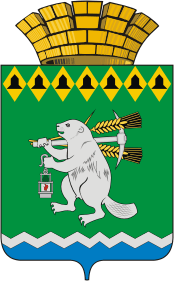 Администрация Артемовского городского округа ПОСТАНОВЛЕНИЕот ___________                                                                                     № ________О присвоении спортивного разряда «третий спортивный разряд»Рассмотрев предложение отдела по физической культуре и спорту Администрации Артемовского городского округа от 25.06.2023 № 80, в целях обеспечения условий для развития на территории Артемовского городского округа физической культуры и массового спорта, в соответствии с подпунктом 3 пункта 1 статьи 9, статьей 22 Федерального закона от 04 декабря 2007 года  № 329-ФЗ «О физической культуре и спорте в Российской Федерации», Положением о Единой всероссийской спортивной классификации, утвержденным приказом Министерства спорта Российской Федерации от 19.12.2022 № 1255, Положением о присвоении спортивных разрядов в Артемовском городском округе, утвержденным постановлением Администрации Артемовского городского округа от 22.05.2020 № 533-ПА, руководствуясь статьями 30, 31 Устава Артемовского городского округа,ПОСТАНОВЛЯЮ:Присвоить «третий спортивный разряд» сроком на 2 (два) года спортсменам, выполнившим установленные нормы и требования Единой всероссийской спортивной классификации:2. Отделу по физической культуре и спорту Администрации Артемовского городского округа (Чехомов Ю.В.) в течение 10 рабочих дней направить копию настоящего постановления в Муниципальное бюджетное учреждение Артемовского городского округа Физкультурно спортивный комплекс «Уралец».3. Разместить постановление на Официальном портале правовой информации Артемовского городского округа (www.артемовский-право.рф), на официальном сайте Артемовского городского округа в информационно-телекоммуникационной сети «Интернет».4. Контроль за исполнением постановления возложить на заместителя главы Артемовского городского округа Лесовских Н.П.Глава Артемовского городского округа		                         К.М. ТрофимовФИОГод рожденияНаименование организацииВид спортаШелковская Екатерина Павловна2009Муниципальное бюджетное учреждение Артемовского городского округа Физкультурно спортивный комплекс «Уралец»«Плавание»Свалов Павел Дмитриевич2008Муниципальное бюджетное учреждение Артемовского городского округа Физкультурно спортивный комплекс «Уралец»«Плавание»